EMPRESA:_________________________________________Prezado Colaborador;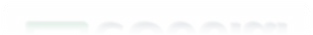 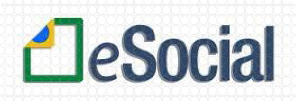 O correto preenchimento de todos os campos deste formulário é de crucial importância para nossa empresa.Deste modo solicitamos a leitura atenta a todos os campos.                                   PREENCHIMENTO APENAS NA ADMISSÃO	Solicitamos cópias dos seguintes documentos abaixo, apenas quando admissão:Cadastro de Pessoas Físicas (CPF);Título de Eleitor;CNH;Certidão de Alistamento Militar/Reservista;Cópia do cartão do PIS/PASEP/Inscrição INSS;Registro Geral (RG)Certidão de Casamento;Comprovante de Residência;Comprovante de Escolaridade;Cópia do cartão de conta corrente (onde é efetuado o crédito do salário mensal);Cópia do RG/Certidão de Nascimento e CPF dos dependentes;Cópia dos itens da Carteira de Trabalho: Número e Série, Qualificação Civil.Exame admissional e periódicos entre outros “PPRA, PCMSO E LTCAT”  	,	de	de 201 	Assinatura do TrabalhadorFORMULÁRIO DE CADASTRO DE TRABALHADOR PARA O e - SocialData de AdmissãoDados do TrabalhadorNome do Trabalhador:CPF:Número da CTPS: _____________ Série:___________________                                           Emissão CTPS:                                      Cidade:                      Estado:Titulo de eleitor:                                                        Zona:               Seção:RG – Registro Geral Nº:                                        Data de expedição:                                     Cidade:Estado:CNH – Carteira Nacional de Habilitação Nº:Categoria:UF:Órgão emissor:Primeira Habilitação:Data de expedição:Data de validade:Número de Inscrição do Segurado (NIS) PIS/PASEP/INSS:Nacionalidade:Nome da mãe:Nome da pai:Data de nascimento:Cidade de nascimento:                                                                 Estado:   Endereço:                                         Bairro:                            Estado:                                UF:  CEP:                                     Telefone fixo:                                   Celular:Estado civil:(   ) Solteiro  (  ) Casado  (  ) Divorciado  (  ) Viúvo  (  ) União Estável  (  ) OutrosSexo: (  ) Masculino  (  ) FemininoRaça e Cor: (   )Indígena (   ) Branca (   ) Negra(   ) Amarela de origem japonesa, coreana etc.(   )Parda (parada ou declarada como mulata, cabocla, cafuza, mameluca ou mestiça de negro com pessoa de outra cor ou raça(   ) Não informadoEscolaridadeGrau de Instrução do trabalhador:(   ) 01 – Analfabeto(   ) 02 – Até a 4º série incompleta do ensino fundamental (antigo 1º grau ou primário), ou que tenha se alfabetizado sem ter frequentado escola regular(   ) 03 – 4º série completa do ensino fundamental (antigo 1º grau ou ginásio) (   ) 04 – Da 5º a 8º série do ensino fundamental (antigo 1º grau ou ginásio)(   ) 05 – Ensino fundamental completo (antigo 1º grau, primário ou ginásio) (   ) 06 – Ensino médio incompleto (antigo 2º grau, secundário ou colegial)(   ) 07 – Ensino médio completo (antigo 2º grau, secundário ou colegial) (   ) 08 – Educação Superior incompleta(   ) 09 – Educação Superior completa (   ) 10 – Pós Graduação(   ) 11 – Mestrado (   ) 12 - DoutoradoPessoa com deficiênciaDeficiência motora: (   ) Sim(   ) NãoDeficiência visual: (   ) Sim(   ) NãoDeficiência auditiva: (   ) Sim(   ) NãoReabilitado: (   ) Sim(   ) NãoObservações:DependentesATENÇÃOAS INFORMAÇÕES DEVEM ESTAR COMPLETAS PARA SER CONSIDERADOS DEPENDENTES.-O cônjugue só pode ser seu dependente de imposto de renda se não tiver registro em carteira.-Os filhos só podem ser dependentes de imposto de renda de um dos pais.PORTANTO ATENTE-SE AO PREENCHER AS INFORMAÇÕES DE SEUS DEPENDENTES; 1-Nome: _____________________________ data de nascimento: __________________Grau de parentesco:_________________________ CPF: _________________________2-Nome: _____________________________ data de nascimento: __________________Grau de parentesco:_________________________ CPF: _________________________3-Nome: _____________________________ data de nascimento: __________________Grau de parentesco:_________________________ CPF: _________________________4-Nome: _____________________________ data de nascimento: __________________Grau de parentesco:_________________________ CPF: _________________________5-Nome: _____________________________ data de nascimento: __________________Grau de parentesco:_________________________ CPF: _________________________6-Nome: _____________________________ data de nascimento: __________________Grau de parentesco:_________________________ CPF: _________________________Dependentes para Convênio Médico-O FILHO E OU CÔNJUGUE PODE NÃO SER DEPENDENTE DE IMPOSTO DE RENDA MENSAL, MAS SER DE CONVÊNIO MÉDICO: 1-Nome: _____________________________ data de nascimento: __________________Grau de parentesco:_________________________ CPF: _________________________2-Nome: _____________________________ data de nascimento: __________________Grau de parentesco:_________________________ CPF: _________________________3-Nome: _____________________________ data de nascimento: __________________Grau de parentesco:_________________________ CPF: _________________________4-Nome: _____________________________ data de nascimento: __________________Grau de parentesco:_________________________ CPF: _________________________5-Nome: _____________________________ data de nascimento: __________________Grau de parentesco:_________________________ CPF: _________________________6-Nome: _____________________________ data de nascimento: __________________Grau de parentesco:_________________________ CPF: _________________________Remuneração e Periodicidade de pagamento:Valor do salário fixo:  Duração do contrato de trabalhoTipo de contrato de trabalho:(   ) Contrato de trabalho por prazo indeterminado   (    )Contrato de trabalho por prazo determinado  45+45 (   )   60+30 (    )     30+30(     )Cargo/Função:_________________________84.1 - Descrição sobre a função desempenhada:Vale transporteDescrever a linha de ônibus e o valor:Empresa descontará 6%        SIM(    )  OU NÃO (    )Jornada de trabalhoObservações.  “Descrever os dias da semana e o horário que faz cada dia”